2019 Knoxville Latin FairWebb School of Knoxville Saturday November 16thThe 2019 Knoxville Latin Fair on Saturday, November 16th at Webb School of Knoxville. There will be 22 separate competitions, each of which is detailed below. Individual awards for 1st, 2nd, & 3rd place will be awarded for each competition, & there will be a sweepstakes/overall winner. The point allocation will be 3 for any 1st  place, 2 for any 2nd place, and 1 for any 3rd  place. Events Certamen (Upper & Lower) Latin Language Test (Upper & Lower) Mythology Test (Upper & Lower) History & Civilization (Upper & Lower) Art (2 Dimensional & 3 dimensional) Skit Oratio (Upper level Dramatic and Lower level to use passages from NJCL) Costume (Group Historical, Single Historical, Group Myth, Single Myth) Javelin Throw (Pool Noodles) Impromptu Catapult making Room Trivia (Mythology) Dramatic delivery of the JCL creed (found on the NJCL website) JCL SongMythology Spelling Bee There will be an entrance fee of $8 per student to cover the cost of the custodian, award ribbons, & for us to make a little profit to put towards JCL.   Please make checks payable to Webb School JCL.  You may mail checks directly to the school or bring them with you on the day of the event.  If you are bringing a check, please email me at least ONE WEEK before November 16th to notify me of how many students to expect at each level.Jenny Fields							Jenny_Fields@Webbschool.orgWebb School of Knoxville					865-246-84869800 Webb School DriveKnoxville TN, 379232019 Knoxville Latinfest Schedule Time 			Event 					Location 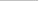 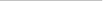 Award Ceremony will be in the Bishop Center from 4:00-4:30.Contest office is IC 230. Individual Event Descriptions All Academic Testing & Certamen will each be broken into 2 levels: Lower Level (anyone who has not already advanced to Latin III)  Upper Level (any student who has already advanced to Latin III)  Academic Testing will be open to all comers. Each test will be a 50 question Multiple Choice Test. Sponsors are asked to pre-register the number of entrants at each level so that the appropriate number of copies can be made. There will be 3 academic tests, and students may elect to take all 3.  1) The Latin Language test will consist of Grammar & Reading comprehension questions  2) The Mythology Test is self-explanatory 3) The History/Civilization test – self-explanatory  Certamen: 20 questions per round, each with 1 Bonus. Questions = 10, Bonus = 10; In the event of an incorrect answer, the question may be answered by another team as normal. However, incorrect Bonī answers will not result in a bounce back. Copious amounts of practice questions may be found online. Reasonable synonyms may be honored (e.g., Juno for Hera, Caesar the Dictator for Julius Caesar) unless the question is specific.  There will be a reader & a timer for each event. Students who have buzzed in will be given 5 seconds to answer. Students should wait to be recognized by the reader before responding! The readers will be instructed to ignore answers delivered before recognition. The reader will not be allowed to reread the question once a team has buzzed in. Answers given through Blitzing will not be honored. In the event that 2 sources (from the bibliography above) are in conflict, a coin-toss will settle the matter.  The exact format will depend on the final number of entrant schools. All match ups will be chosen by lot on the day of the convention.  Championship round: 3 team match-up  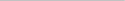 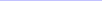 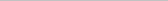 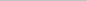 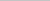 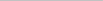 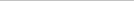 Art Competitions – There will be 2 Art competitions – 2-dimensional & 3 dimensional. There is no theme for Art competitions, although there should be a visible connection to Mythology or the Ancient World. The same rubric will be used for both, & a sample of the rubric can be e-mailed to the sponsor upon request. There will be three judges, and the winner, runner-up, and second runner-up will be judged on the cumulative scores (not the average) of the 3 judges. Works which are imitations of existing works should be so cited or they will be disqualified, e.g. if an imitation is done of ‘Winged Victory’, it should be so noted on the rubrics at check-in. Art will be checked-in & placed on a table when the school checks in. Art may be claimed after closing ceremonies. Schools may have any number of Art submissions. Costume competition. There will be 4 costume competitions – Single & Group, Historical and Mythological. Schools may have any number of costume submissions in each category. However, an individual student may only compete in one category. Students may present their costumes at any time between 12:00 to 1:30 – this is to allow students to participate in both Certamen & costume. Students will be asked relevant background information about their costumes and should demonstrate a basic knowledge of the context. Skit Competition. Skits will be prepared this year, in order to give the students more times to develop their own ideas. Sponsors are welcome to help students develop the skit, and the players may bring whatever costumes or props they like. The same rubric will be used as was used last year. In the interest of going home before dark, skits should have a run time of no longer than 5-6 minutes. Oratiō. The pieces this year will come from the NJCL creative contest.  Lower level students will recite the 2020 Dramatic Interpretation Level II Male or Female passage. Upper level students will perform Advanced Poetry either Male or Female.  Entrants may compete on a walk-in basis, and copies of the Latin will be made available the day of. There may be any number of entrants, but anyone not standing in line by 1:30 will not be allowed to perform. The panel will consist of 3 judges, of whom at least one will not be a classicist. This is to encourage creativity & enthusiasm in delivery. Students may choose to perform the piece of either gender but must conform to the appropriate level of Latin.   See passages: https://njcl.org/NJCL-Convention/Convention-Contests/Creative-Arts-ContestsCatapult making! Each two-man catapult team will be given an equal body of materials and they will have to construct a catapult in a given amount of time. The winners will be determined by the total distance thrown. Javelin Toss.  AKA Pool Noodle Throw (it takes more skill than it sounds like!). Mythology Spelling Bee. Contestants are not required to sign up in advance; they should just show up for the event at the scheduled time. All spellings of Greek and Roman mythological characters will be based on the index of Morford’s Classical Mythology. The moderator will pronounce the character’s name and give a brief description of the character. The speller may request for this information to be repeated, but word etymology and contextual examples will NOT be provided. The speller must complete the word within 30 seconds. If a speller stops, he/she may start over from the beginning, but verbal blunders may NOT be corrected. (For example, “Aphrodite. A-P-R – I mean, A-P-H-R . . .” would NOT be acceptable.) Spellers may not use pencil, paper, or electronic devices. Spellers will be lined up in random order, and words will be called out according to a predetermined random sequence. If a student spells the word correctly, he/she advances to the next round. If a student spells the word incorrectly, he/she is eliminated from the competition. In general, words will be arranged according to both familiarity and difficulty. As the competition goes along, words will become progressively more obscure and/or difficult. If need be, the moderator will go to a list of provincial names, Roman historical figures, and Roman authors for tiebreakers. In the event of a dispute a protest may be lodged, if & only if the point total would change the outcome of an event. Any protest will be ruled upon by Mrs. Fields, unless it involves Webb School, in which case it will be resolved by majority vote of the sponsors present. 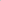 9:30-10:00 School check in 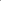 Lobby Central Building 9:30-10:00 Art Check in IC commons 10:00 – 10:30 Opening ceremony Bishop Center 10:30 – 12:30 Art Judging IC Commons 10:30 – 12:00 Academic Testing (all comers) Classrooms in IC 12:00 – 1:30 Costume (all comers, drop in basis) IC 22512:00 – 1:30 Oratiō, JCL creed, JCL Song  IC 22112:00 – 1:00 Catapult making  OutsideCommons1:00 – 2:00 Room Trivia (mythology) Hosted by Webb officersIC 22212:00 – 2:30 Skit Practice  OutsideCommons12:00 – 12:30 Certamen – Upper IC 232, 231 12:30 – 1:00 Certamen – Upper Finals IC 2311:00 – 1:30 Certamen – Lower IC 241, 232, 231 1:30 – 2:00 Certamen – Lower Finals IC 2311:00 – 2:00 Javelin Throw (foam javelins) Outside Commons 2:00 - 2:45 Mythology Spelling Bee Bishop Center2:45 – 3:45 Skit performances Bishop Center 